112學年度自主學習系列講座報名表：自主學習探索系列(五)時間：112年12月08日第七節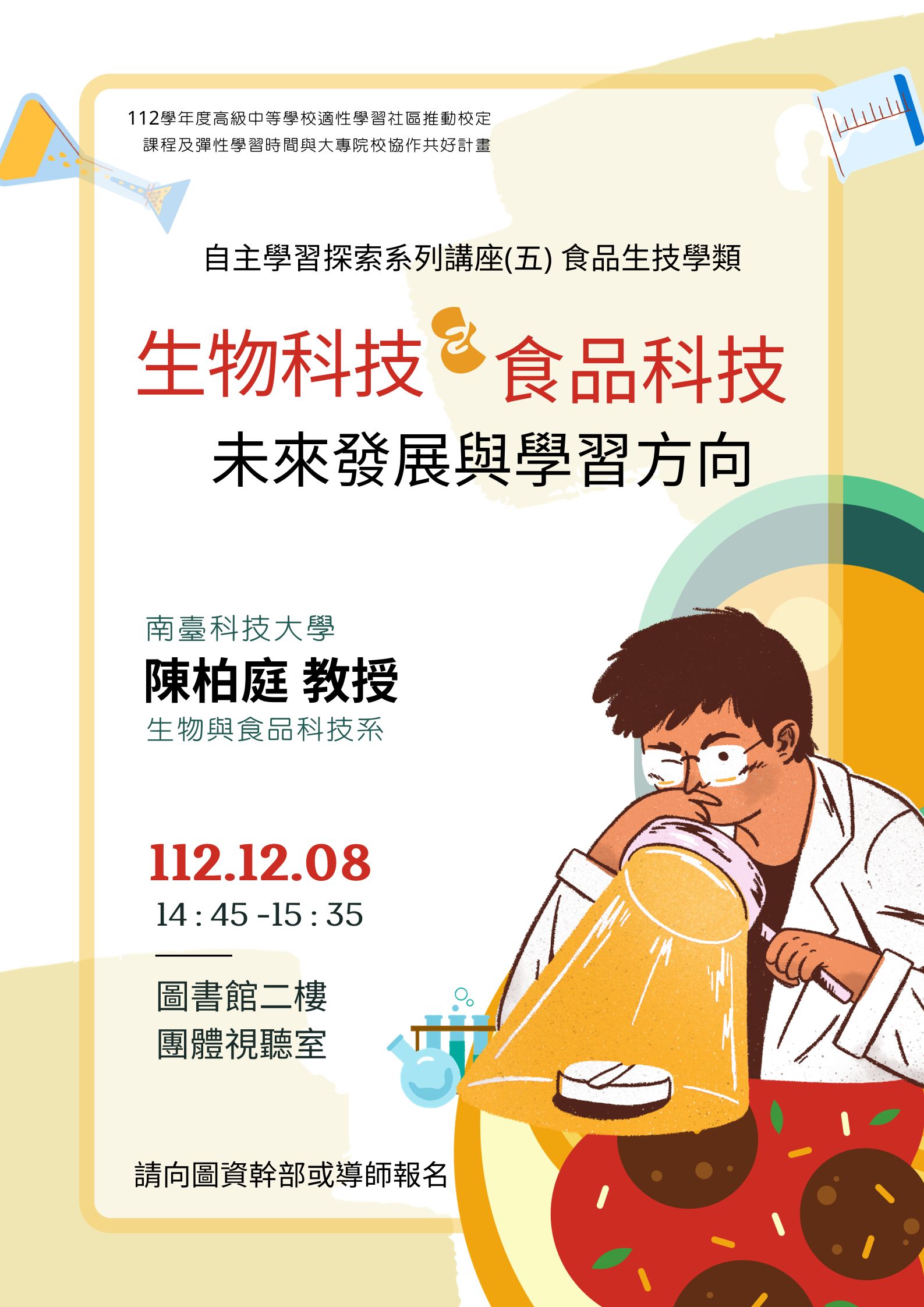 地點：圖書館二樓團體視聽室講師：南臺科技大學        生物與食品科技系 陳柏庭 教授主題：生物科技與食品科技領域的未來發展與學習方向參與對象：高一、高二備註:本場講座為「食品生技類」鼓勵對生物科技、食品科技、食品創新有興趣的同學參與，多多了解未來生物科技與食品科技的發展。-------------------------請圖資幹部於11月24日前繳回圖書館---------------------自主學習探索系列(五)班級導師簽名座號姓名座號姓名